Baron Ruzettelaan 435 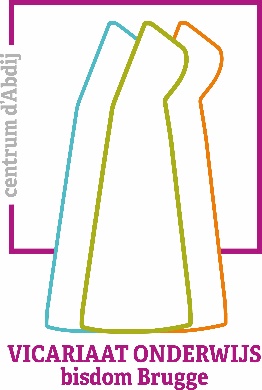 8310 BRUGGE050 37 26 75www.vicariaatonderwijsbisdombrugge.be ONTLENEN BAGS VICARIAAT ONDERWIJS BISDOM BRUGGENaam van de ontlener: _________________________________________________________________Telefoonnummer van de ontlener: _______________________________________________________Datum van uitlenen: _________________________ Terug te bezorgen op: _____________________Terugbezorgd op: ______________________________________________________________________Schoolgegevens van de school waarvoor de koffer werd ontleend:(naam, adres, telefoon en zo mogelijk ook voor welke klassen/doelgroep de koffer ontleend wordt)__________________________________________________________________________________________________________________________________________________________________________________________________________________________________________________________________Waarborg van € 100,- in cash geld ALTIJD te betalen bij afhalen. Voor ontvangst: _____________Het ontlenen van de BAGS is gratis, maar je betaalt wel een waarborg van € 100,- die je volledig terugkrijgt wanneer je de materialen compleet en in een nette, onbeschadigde staat tijdig terugbezorgt aan Ingrid Jost (na afspraak). Het is verboden stickers aan te brengen op de materialen of notities aan te brengen op/in de materialen. Verbruiksmaterialen moeten in originele staat terugbezorgd worden. Werkvormen om te kleuren, knippen, … moeten gekopieerd worden. De originelen mogen niet ingekleurd, geknipt, geplakt, … worden. Bij laattijdig terugbezorgen (maximale ontleenduur = 10 opeenvolgende schooldagen) wordt € 25,- per dag afgehouden van de waarborgsom. Bij beschadiging of verlies van materialen wordt de reële waarde aangerekend.Terugbetaling van de waarborgsom op datum van: _______________ Voor ontvangst: ___________opgemaakt in tweevoud,voor akkoord:Ontlener					Namens Vicariaat Onderwijs bisdom BruggeAchtergrondinformatie (Br)Blauwe rugzak met rode sleutelhanger.Br 1	Pastorale handleidingBr 2	Verdriet en troost op de basisschoolBr 3	Ik mis je zoBr 4	Over-leven na de doodBr 5	Tijd voor afscheidBr 6	Afscheidsrituelen hier en eldersBr 7	HerdenkingskalenderBr 8	HerinneringenboekAlgemene handleiding – Handleiding met fichesBoeken (Rb)Rode rugzak met blauwe sleutelhanger.Rb 1	Hart op slotRb 2	Tot voorbij de regenboogRb 3	Ik wil bij jou zijnRb 4	Overal en ergensRb 5	ToverdruppelsRb 6	PiepjeRb 7	Set van drie boeken: filosoferen met kinderenRb 8	De gulle boomRb 9	Grote boom is ziekHandleiding met fichesIndividuele begeleiding (Bb)Blauwe rugzak met blauwe sleutelhanger.Bb 1	De eerste troostBb 2	RouwkubusBb 3	ZorgenvretertjeBb 4	Klein herinneringsritueel voor thuisBb 5	Ik mis je zoBb 6	Troostdoosje §Bb 7	Een doosje vol troostHandleiding met fichesKlassikale werkvormen (Rr)Rode rugzak met rode sleutelhanger.Rr 1	De grote traan §Rr 2	De drie dierenRr 3	Openhartig afscheidRr 4	GevoelenswaaierRr 5	FotoreeksRr 6	Oscar et la dame RoseRr 7	Muzikale suggestiesHandleiding met fiches§ De materialen Bb6 en Rr1 bevinden zich in een grote, zwarte rugzak.! Bij het uitlenen op maat !Grijze rugzak.Aanvragen van de BAGS, enkel telefonisch:Bij Ingrid Jost (050 37 26 75)Indien niet bereikbaar bij Rik Depré (0490 11 36 13)